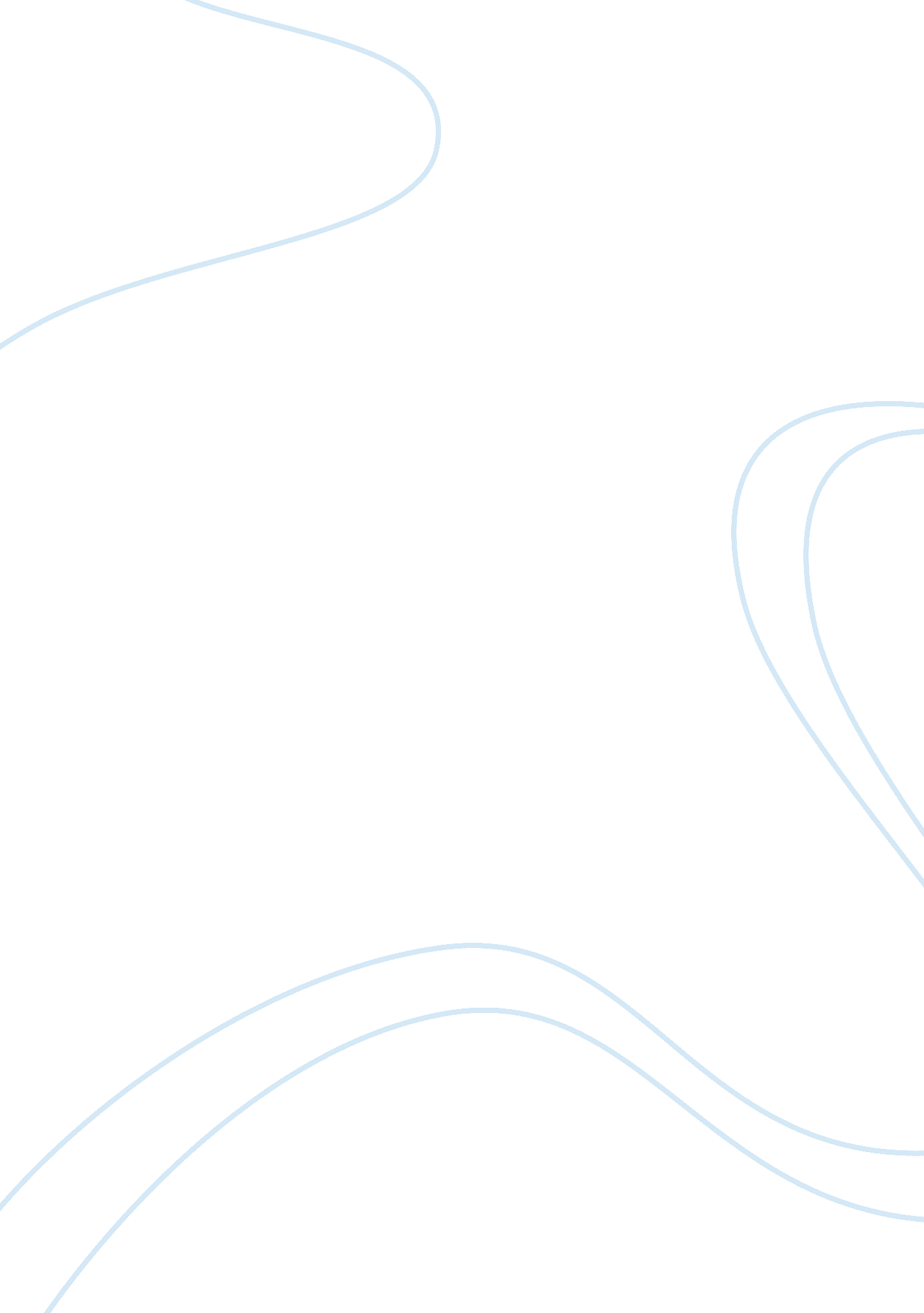 Risc-v as a guideline set design (isa)Design, Architecture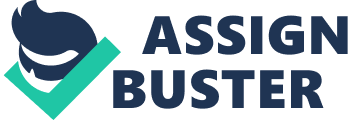 RISC-V is another guideline set design (ISA) that was at first expected to help PC engineering research and instruction, however which we presently expectation will turn into a standard open engineering for industry usage. Our objectives in planning RISC-V include: A totally open ISA that is uninhibitedly accessible to the scholarly world and industry. A genuine ISA appropriate for coordinate local equipment execution, not simply reenactment or double interpretation. An ISA that stays away from over-architecting” for a specific small scale engineering style (e. g., smaller scale coded, all together, decoupled, out-of-request) or usage innovation (e. g., full-custom, ASIC, FPGA), yet which permits capable execution in any of these. An ISA isolated into a little base number ISA, functional without anyone else’s input as a base for tweaked quickening agents or for instructive purposes, and discretionary standard expansions, to help broadly useful programming improvement. Support for the reconsidered 2008 IEEE-754 skimming point standard. An ISA supporting broad client level ISA expansions and particular variations. Both 32-bit and 64-bit address space variations for applications, working framework bits, and equipment usage. An ISA with help for exceptionally parallel multi-center or numerous center usage, including heterogeneous multiprocessors. Optional variable-length directions to both extend accessible guideline encoding space and to help a discretionary thick guideline encoding for enhanced execution, static code size, and vitality productivity. A completely virtualizable ISA to ease hypervisor advancement. An ISA that rearranges tries different things with new administrator level and hypervisor-level ISA de-signs. The name RISC-V was spoken to the fifth significant RISC ISA plan from UC Berkeley (RISC-I, RISC-II, SOAR, and SPUR were the initial four). Commercial ISAs are restrictive. With the exception of SPARC V8, which is an open IEEE Standard, most proprietors of business ISAs painstakingly monitor their protected innovation and don’t welcome unreservedly accessible aggressive usage. This is significantly less of an issue for scholarly research and showing utilizing just programming test systems, yet has been a noteworthy worry for bunches wishing to share genuine RTL usage. It is additionally a noteworthy worry for substances who would prefer not to confide in the few wellsprings of business ISA executions, however who are restricted from making their own particular clean room usage. We can’t ensure that all RISC-V executions will be free of outsider patent encroachments, however we can ensure we won’t endeavor to charge a RISC-V actualize. The RISC-V is organized in two volumes. This volume covers the client level ISA configuration, Including discretionary ISA expansions. The second volume gives cases of director level ISA outline. RISC-V ISA OVERVIEW The RISC-V ISA is delineate as a base number ISA, which must be available in any execution, in spite of discretionary growthes to the base ISA. The construct whole number ISA is in light of an exceptionally essential level the same as that of the early RISC processors close to with no branch yield spaces and with help for discretionary variable-length course encodings. The base is deliberately repressed to an irrelevant strategy of bearing adequate to give a sensible thoughtfulness regarding compilers, creating pros, linkers, and working frameworks (with extra focal level activities), in this way gives an advantageous ISA and programming device chain “ skeleton” around which more balanced processor ISA’s can be made. Each base whole number heading set is portrayed by the width of the whole number registers and the taking a gander at size of the client address space. There are two base number assortments, RV32I and RV64I, which give 32-bit or 64-bit client level address spaces freely. Equipment use and working structures may give just a singular or both of RV32I and RV64I for client programs. In future RV128I assortment of the base whole number lead set supporting an at 128-piece client address space. The base whole number ISA might be subset by a rigging execution, yet Opcode traps and programming imitate by a director layer should then be utilized to finish handiness not gave by equipment. RISC-V has been wanted to support wide customization and specialization. The base whole number ISA can be associated with no short of what one discretionary lead set amplifications, in any case the base number headings can’t be renamed. We fragment RISC-V govern set endeavors into standard and non-standard growthes. Standard growthes ought to be all around gainful and ought not battle with other standard improvements. Non-standard augmentations might be especially specific, or may fight With other standard or non-standard expansions. Control set advancements may provide for some degree momentous support contingent on the width of the base whole number course set. A naming tradition for RISC-V base guidelines and heading set expansions is besides made. To encourage all the more wide programming change, a game-plan of standard increments are depicted to give number duplicate/distribute, endeavors, and single and twofold accuracy coasting point ascertaining. The base number ISA is named “ I” (prefixed by RV32 or RV64 relying on whole number select width), and contains number computational standards, whole number weights, number stores, and control-stream headings, and is important for all RISC-V use. Past the base whole number ISA and the standard amplifications, it is wonderful that another course will give a fundamental favored point of view to all applications, despite the way that it might be particularly useful for a specific space. As significance benefit concerns are persuading more basic specialization, we trust it is essential to alter the required segment of an ISA confirmation. While differing structures for the most part see their ISA as a solitary substance, which changes to another form as headings are joined after some time, RISC-V will attempt to keep the base and every standard development dependable over the long haul, and rather layer new guidelines as further discretionary augmentations. For instance, the base whole number ISAs will continue as completely upheld self-sufficient ISA’s, paying little identity to any following developments. INSTRUCTION LENGTH ENCODING The base RISC-V ISA has settled length 32-bit headings that has to be ordinarily commonplace on 32-bit limits. Regardless, the quality RISC-V coding style is planned to assist ISA developments with variable-length rules, wherever every course are often any range of 16-bit rule partitions length and bundles area unit commonly balanced on 16-bit limits. the quality stuffed ISA growth decreases code gauge by giving compacted 16-bit rules and loosens up the course of action conditions to permit all bearings (16 bit and thirty two bit) to be balanced on any 16-bit edge to boost code thickness. All the 32-bit headings within the base ISA have their most lessened 2 bits set to eleven. The elective compacted 16-bit rule set developments have their slightest 2 bits proportional to 00, 01, or 10. normal heading set will increase encoded with quite thirty two bits have further low-organize bits set to one, with the conventions for 48-bit and 64-bit lengths showed up in Figure one. 1. Bearing lengths between eighty bits and 304 bits area unit encoded employing a 4-bit field giving the number of 16-bit words despite the underlying 5X16-piece words. Encodings with no but eleven low-organize Opcode bits set to one area unit place one thing aside for future longer heading encodings. The base RISC-V ISA features a little-endian memory system, nonetheless non-standard varieties will provides a elementary endian or bi-endian memory structure. Rules area unit secured in memory with every 16-bit convey in a very memory 0. 5 word as showed by the use’s typical endianness. Bundles as well as one rule area unit secured at extending 0. 5 word addresses, with the slightest cared-for partition the foremost negligible numbered bits toward the trail specific, i. e., rules area unit systematically secured in a very very little-endian progression of teams paying little relation to the memory system endianness PROBLEM STATEMENT The RISC-Architecture encourage the computer speed in like manner utilised as a district of administration counts$. Using of RISC-V Processor the time expected to execute each rule could be abbreviated and furthermore the live of cycles lessens the RISC-V processor incorporates of the sq. within the principle ALU, $administration Unit, Register File. The processor is that the Instruction Set define utilised for creating it. the mix price of the processor. depends on exploitation the Instruction Set arrange. At any rate a heap of examination is being finished within the sector of processor’s to complete the execution problems. Regardless, as of currently a days it’s needed to form utilization of a machine that’s compelling within the terms of speed, power, execution and size. despite the particular certainty that there are tradeoffs between all the execution parameter’s, examination is being finished to fulfill all the higher than execution parameters. OBJECTIVE Through this approach a remarkable live shifted new measure of Processor’s zone unit similarly into the market. Out of these processor’s some of them were gathered using processor focuses i. e. instrumentality Description Languages like Verilog-HDL and VHDL ( horrendously High Speed PC circuit Hardware Description Language ) , is utilized for making a specific variation out of processor. This causes the fashioner to use them in any of the embedded applications. These is used as an area of the processor just by embedding a specific application inside the processor. engineering (Reduced Instruction Set PC) is an effective Computer plan which may be used for the Low power and quick uses of the processor design Processors region unit fundamental being used of pipelining. The arrange of the processor is that the Instruction Set outline used for making it. the blend worth of the processor relies on exploitation the Instruction Set outline. Rule Set plan might be a ground-breaking interface between Low level course of action of the machine and furthermore the instrumentality, that contain all the data concerning the machine , expected to yet a considerable live of examination is being worn out the circle of processor’s to meet the execution issues. To deliver and execute RISC-V processor figuring, with high adequacy and less power use. To expand the execution and errands of a processors for a couple of utilization. Software booking and streamlining compilers of RISC-V styles. Develop with a reasonable framework and dump it on FPGA board. To do contemplate the RISCV processors for a couple of any application EXISTING SYSTEM Open RISC may be a current structure show that is gone for increase associate degree open supply ISA in light-weight of RISC standards. Open RISC actualizes style with sixteen or sixty four universally helpful registers (64) and a settled 64-bit guideline length. 2 inject processor center custom for Open RISC are OR1200 and mor1kx. In spite of the actual fact that not effectively created, OR1200 is that the main unique broadly used usage of the processor in Verilog alpha-lipoprotein. Mor1kx may be a novel execution that is a lot of refined and has good varieties as for firmly coupled memory, distance of a defer gap or the amount of pipeline stages. varied framework on-chips (SoC) are accessible for Open RISC that are used to perform RTL reenactments, SystemC reproductions or a FPGA union of Open RISC-controlled whole framework. PROPOSED SYSTEM Our planned system presents hardware method intend to understand RV64I base number instruction set for 64-bit address area. The implementation is single core, in-order, non-bus based mostly, single cycle design with full support for RV64I base number instruction set. the appliance domains embrace acoustic signal process, period embedded systems, detector technology and myriad different domains. Pro re nata by target applications associated with net of Things (IoT) and different embedded cheap devices, the main objective has been to optimize for worth, power and style quality at the price of tight temporal arrangement constraints. This designed processor is prototyped on Associate in Nursing FPGA board. To facilitate our needed works in RISCV based mostly little processor, a collection of tools and take a look at framework around RISC-V were created targeted at 64-bit architectures. The work includes a top level view of the developed framework and its use on the preliminary style. 